PROGRAM ZDRAVJE V VRTCU 								POROČILO O IZVEDENIH AKTIVNOSTIH 
ZA KREPITEV  ZDRAVJA  V  ŠOLSKEM  LETU  Navodilo:Izpolni vsak tim izvajalk (vzgojiteljica in pomočnica vzgojiteljice) -  ter posreduje koordinatorici programa v svojem vrtcu.Naziv vrtca: 	   Kraj:                     Enota vrtca:         Naslov enote:    Skupina:	   Starost otrok:            Izvajalki:	vzgojiteljica:   			                                                Ali ste se v tekočem šolskem letu udeležili izobraževanj, 
ki jih je za program Zdravje v vrtcu pripravil NIJZ OE Ljubljana?- spomladansko izobraževanje           - jesensko izobraževanjepomočnica vzgojiteljice:   	                                                Ali ste se v tekočem šolskem letu udeležili izobraževanj, 
ki jih je za program Zdravje v vrtcu pripravil NIJZ OE Ljubljana?- spomladansko izobraževanje           - jesensko izobraževanje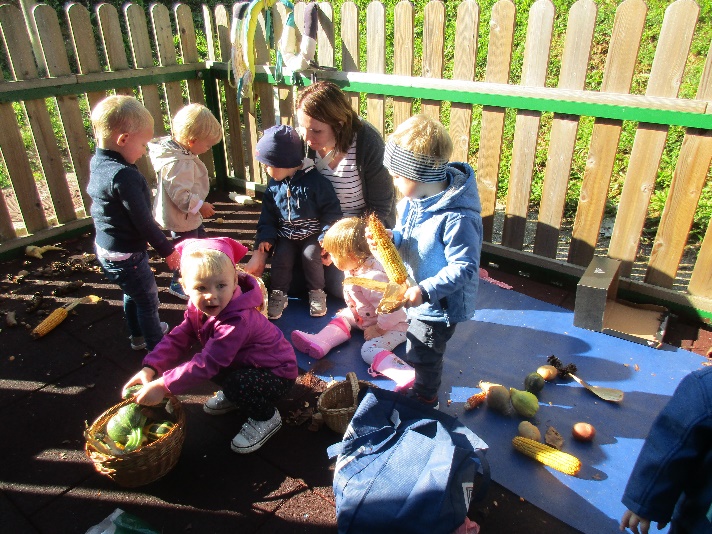 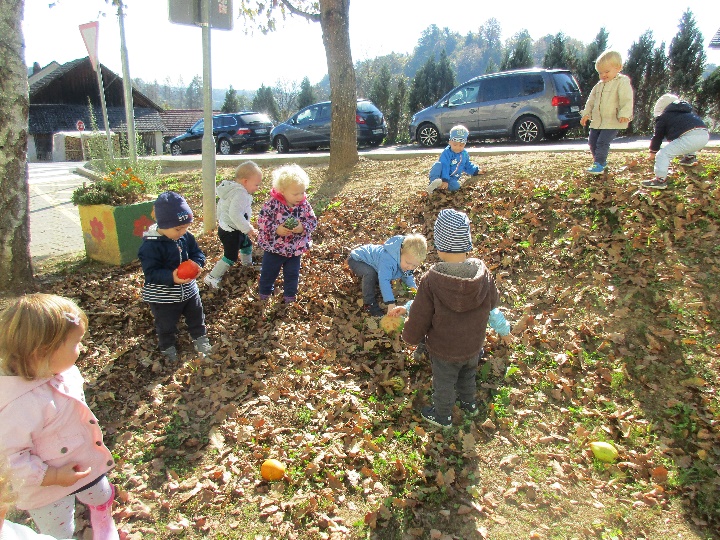 Vsebina:		NaravaMetoda dela:			         Zunanji izvajalci:	Čas trajanja:			Ciljna skupina:		       	       Uporabljeno gradivo in didaktični material:		 Uporabljene informacije z naših izobraževanj?		Sajenje pšenice, sajenje cvetjaV decembru smo posejali pšenico. Otroci so najprej pobarvali lončke, v katere so posejali zrna pšenice. Zalili so jih, nato pa vsakodnevno opazovali rast. Po enem tednu je bila pšenica že dovolj velika, da so jo odnesli domov in jo postavili pod novoletno jelko. Aprila smo na podoben način posadili fižol in maja skupaj s starši, ob dnevu odprtih vrat, tudi cvetje, ki krasi vhod našega vrtca.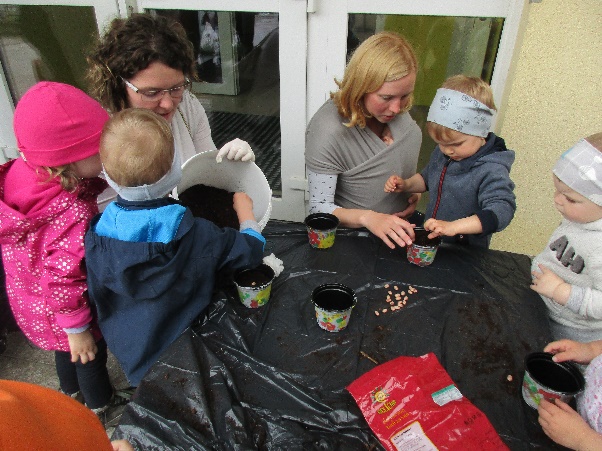 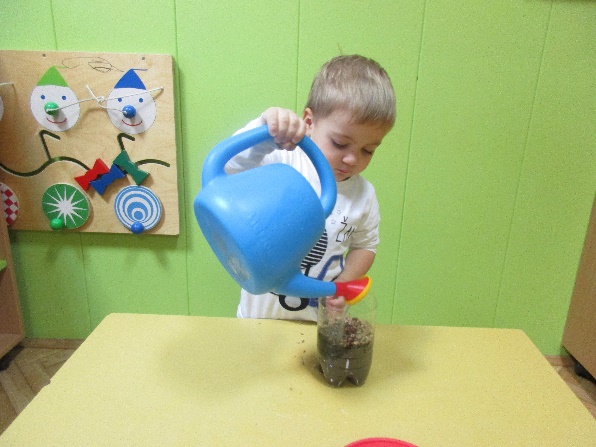 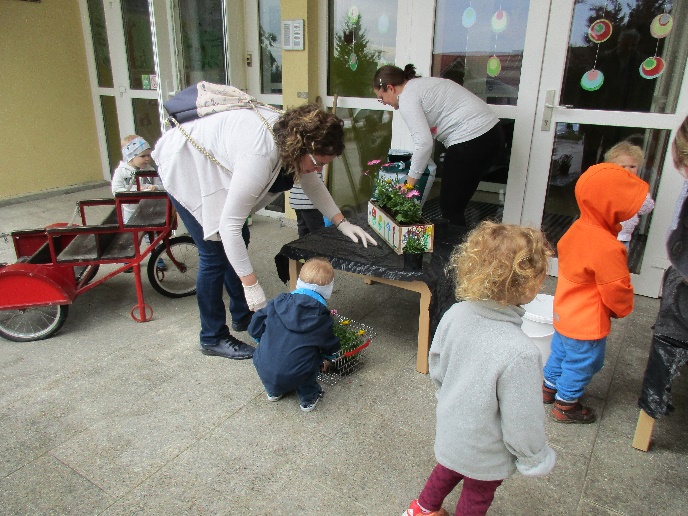 Vsebina:		Metoda dela:			         Zunanji izvajalci:	Čas trajanja:			Ciljna skupina:		       	       Uporabljeno gradivo in didaktični material:		 Uporabljene informacije z naših izobraževanj?		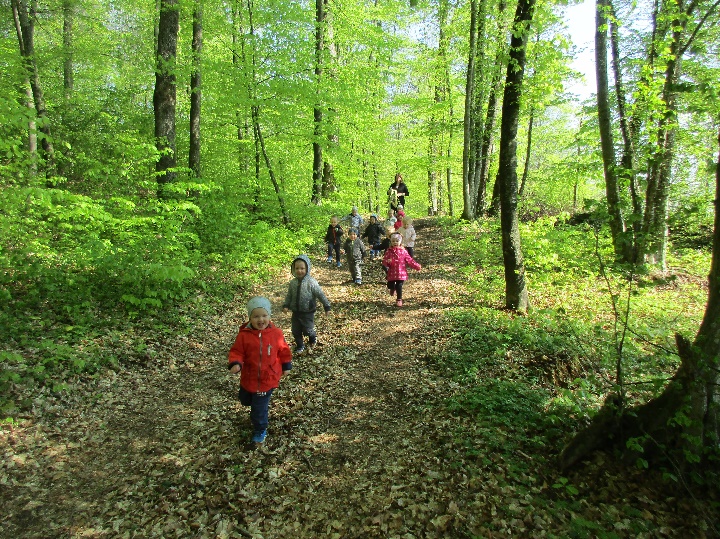 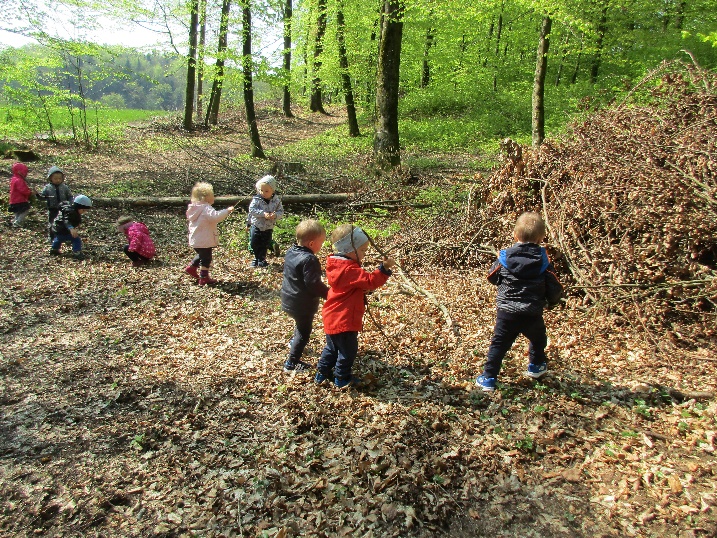 Vsebina:		Metoda dela:			         Zunanji izvajalci:	Čas trajanja:			Ciljna skupina:		       	       Uporabljeno gradivo in didaktični material:		 Uporabljene informacije z naših izobraževanj?		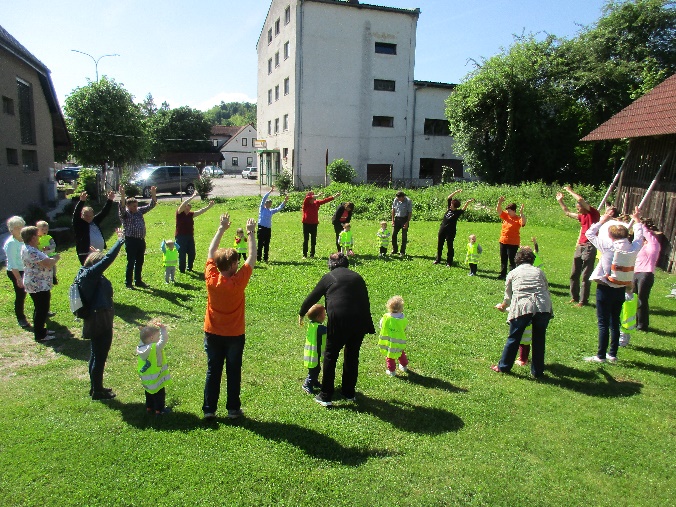 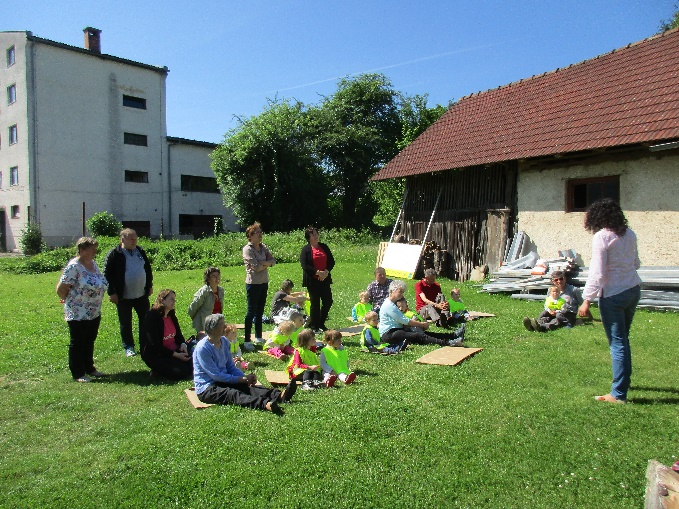 Vsebina:		Metoda dela:			         Zunanji izvajalci:	Čas trajanja:			Ciljna skupina:		       	       Uporabljeno gradivo in didaktični material:		 Uporabljene informacije z naših izobraževanj?		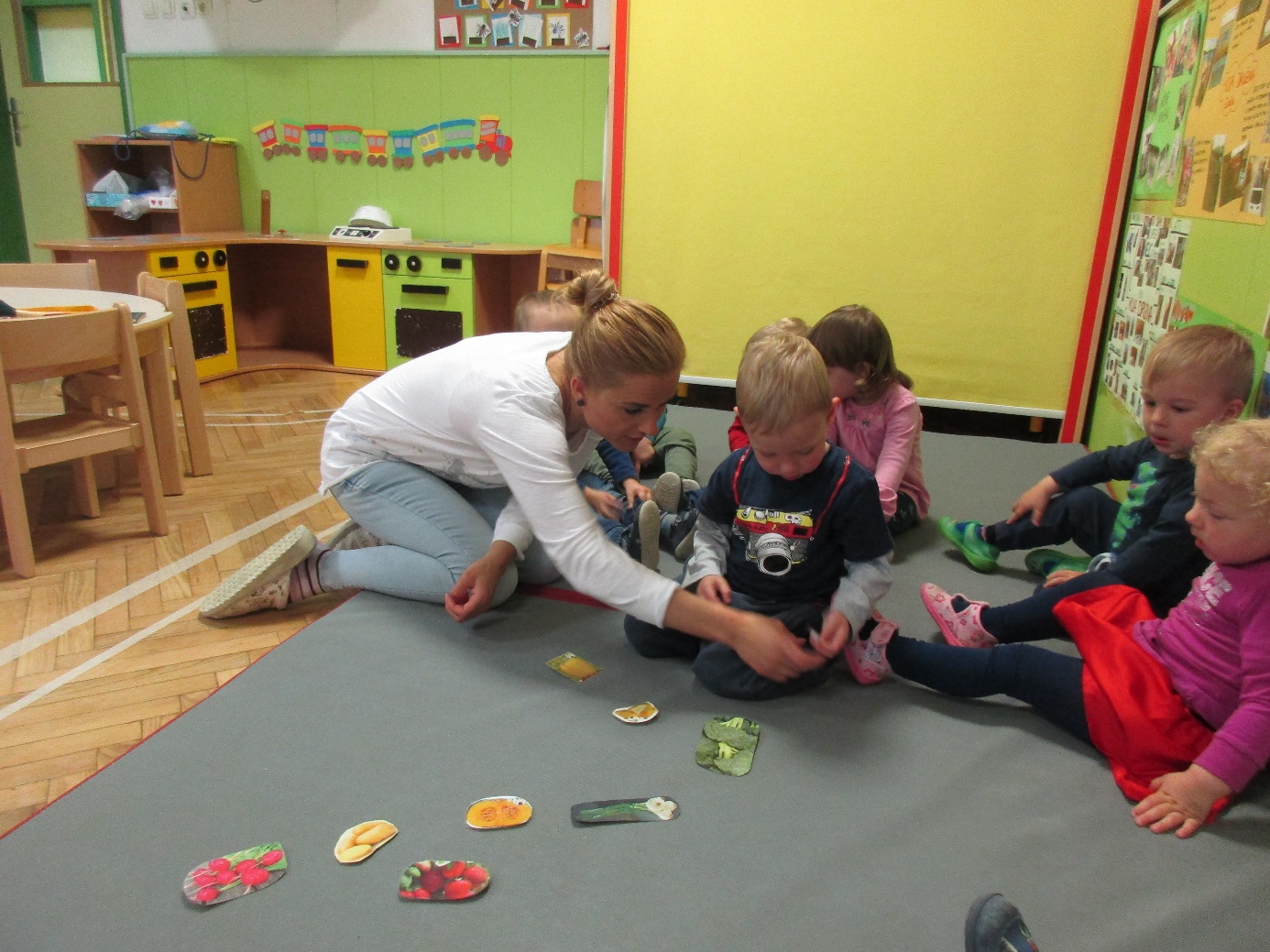 Vsebina:		Metoda dela:			         Zunanji izvajalci:	Čas trajanja:			Ciljna skupina:		       	       Uporabljeno gradivo in didaktični material:		 Uporabljene informacije z naših izobraževanj?		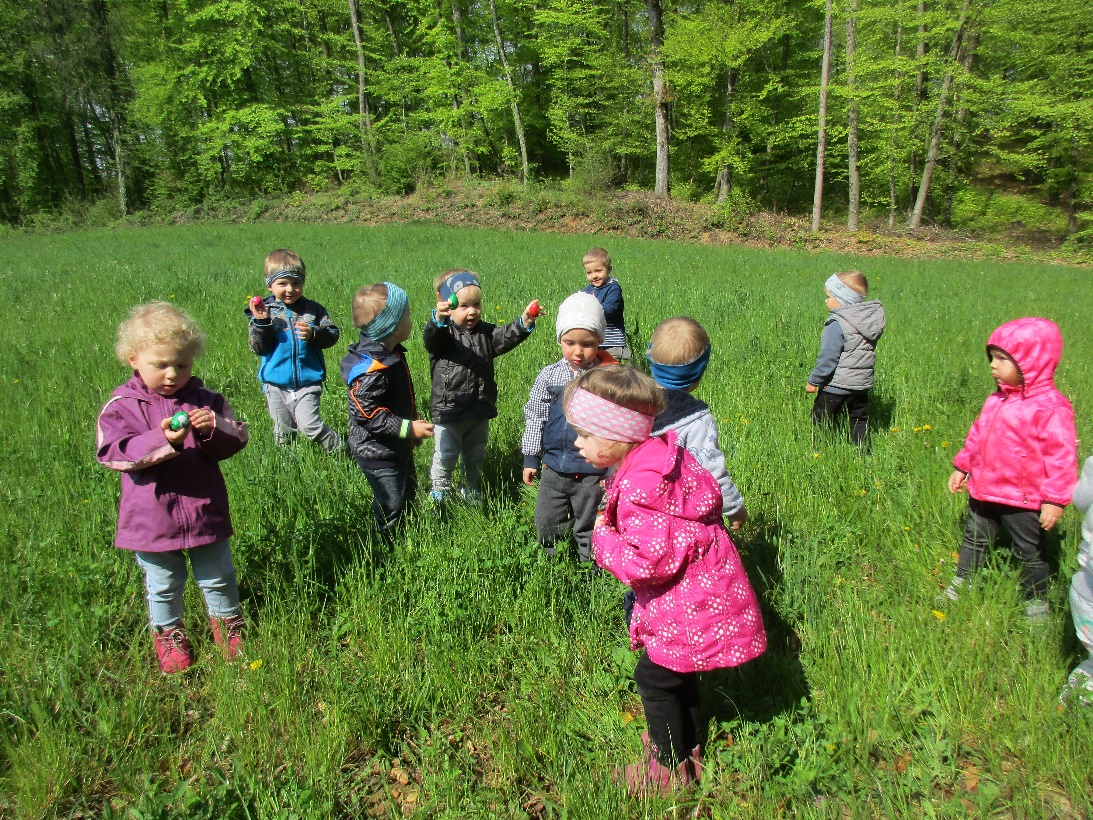 Vsebina:		Metoda dela:			         Zunanji izvajalci:	Čas trajanja:			Ciljna skupina:		       	       Uporabljeno gradivo in didaktični material:		 Uporabljene informacije z naših izobraževanj?		Vsebina:		Metoda dela:			         Zunanji izvajalci:	Čas trajanja:			Ciljna skupina:		       	       Uporabljeno gradivo in didaktični material:		 Uporabljene informacije z naših izobraževanj?		Vsebina:		Metoda dela:			         Zunanji izvajalci:	Čas trajanja:			Ciljna skupina:		       	       Uporabljeno gradivo in didaktični material:		 Uporabljene informacije z naših izobraževanj?		Vsebina:		Metoda dela:			         Zunanji izvajalci:	Čas trajanja:			Ciljna skupina:		       	       Uporabljeno gradivo in didaktični material:		 Uporabljene informacije z naših izobraževanj?		ne